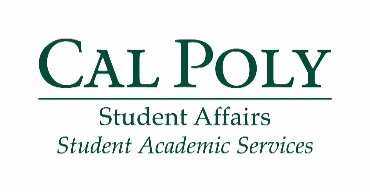 										Fall 2017First Year Seminar Series: FreshmenEducational Opportunity ProgramFridays 1-2 p.m. in 192,106	Phone: (805) 756 2301	Email: fys@calpoly.eduInstructor: Jon Diaz and Cassie Pitkin				Office location: 52-E7First Year Seminar (FYS) Expectations*:Be on time to all eight seminarsSet up a meeting and meet with an EOP counselor during fall quarterComplete two activities outside of the seminar and turn in reflections by October 27* Failure to meet these expectations will result in a hold on your registration until you have met with an EOP counselor to discuss the lack of communicationWeekTopicDue this week#1: September 15Introduction: Reflection, goal setting, growth mindset#2: September 22Time management and communication: weekly and quarterly planning, Student Ombuds ServicesBring syllabus for each class#3: September 29Diversity and inclusion: intentional discussion with Women’s Basketball teamStudy plan (handed out in previous class)#4: October 6Financial Aid and personal budget: maintaining a budget and lingering FAFSA questionsStatement of inclusivity#5: October 13Career exploration and StrengthsQuest: how to get the most out of your major or explore change of major processStrengthsFinder Insider Report#6: October 20Reflection: looking back on your Cal Poly journey so farA draft of your resume#7: October 27Registration: how to register for classes in regards to your specific situationPrinted copy of flowchart and curriculum sheetReflections for two outside activities due October 27Reflections for two outside activities due October 27Reflections for two outside activities due October 27#8: November 3Recharge social: almost done with your first quarter!